									           Al Dirigente Scolastico					                                                    dell’I.C. Bova Marina Condofuri                                                                                                                                                   Bova MarinaIl/La sottoscritto/a _________________________________________________________________________, in servizio presso questo Istituto in qualità di _____________________________________________________CHIEDEche gli/le venga concesso un periodo di: FERIE A.S. 2017/2018	 Ferie A.S. 2016/2017						 Festività soppresse (Legge 937/77) Recupero ore lavoro oltre orario d’obbligo 		              Assenza per malattia Permesso retribuito art. 15 CCNL 				 Assenza per malattia (visita medica) *    PERSONALE a T. Ind.to per:				Nel caso di assenza per malattia dovuta a visita medica si Comma 1:	 concorsi (gg. 8 all’anno);			dichiara che tale visita non può essere fatta al di fuori  lutto (gg. 3 ad evento);			dell’orario di servizio.Comma 2:	 motivi pers/fam. (gg. 3 all’anno);Comma 3: 	 matrimonio (gg. 15 consecutivi); 		 Permesso non retribuito art. 19 CCNLComma 7: 	Altro (specificare):  ______________                 	 PERSONALE a T. Det.to per:Comma 7: 	 Altro (specificare): ______ Permesso breve (art. 15 Ccnl 2006/2009) per ore _____ del GIORNO _________________ Astensione obbligatoria	(L. 8/03/2000, n° 53)		 Aspettativa per: 	 Famiglia											 Studio Esperienza lav.vaRecapito: _________________________________________________________ Tel. ______/_____________										FirmaBova Marina, _______________			___________________________*****************************************************************************************Istituto Comprensivo Bova Marina- CondofuriVISTA l’istanza di cui sopra e la documentazione allegata, accertato che nell'ultimo triennio, ovvero nell'anno scol. in corso, ha già usufruito di n° ______ giorni di malattia/permesso, si concede quanto richiesto con diritto alla seguente retribuzione:Assegni interi 				gg. _________Assegni ridotti al _______% 		gg. _________Senza assegni				gg. _________ SI PRENDE ATTO 	 SI CONCEDE		 NON SI CONCEDEper il seguente motivo: _____________________________________________________________________       IL D.S.G.A.                                                                        IL DIRIGENTE SCOLASTICO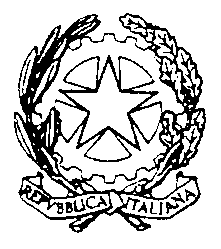 Istituto ComprensivoBova - CondofuriModulo richieste assenze varieFerie – Festività soppresse – Malattia – Rec. Straordinario – Permessi retribuiti – Aspettative - Astensioni